ACCESSING THE THIRD HEAVEN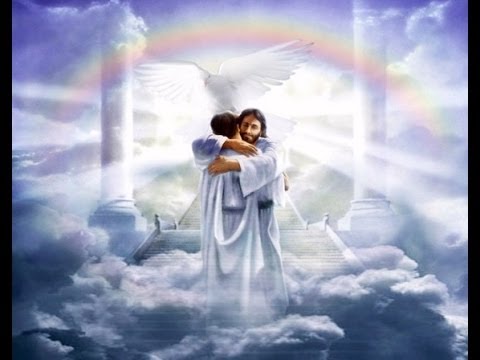 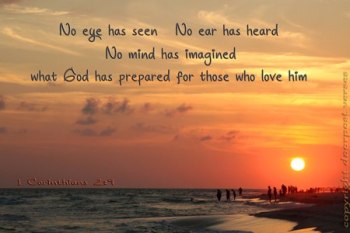 Pictures from the Internet …    There is a worldwide frenzy to open star gates/portals/doorways, from our 3 dimensional reality into the 2nd heaven for the return of the Nephilim (demons), higher angelic powers of the kingdom of darkness, and Lucifer himself. It is an obsession of the Elite, the Illuminati, the Globalists, and the fragmented and possessed of former humans, but also of simple third world indigenous people who have been in contact with them all alone – i.e. American Indian elders, and those elders of ancient shamanistic religions in Mexico, Central and South America.      Dr. Michael Lake of kingdomintelligencebriefing.com comments: “There is a network of channeling witches in various nations who tap into the instructions of the principalities and powers over the nations they’re in, to give to the Elite to carry out on this earth. The United Nations is part of this, taking their instructions from Helena Blavatsky, just as Hitler did.”     The Nazi obsession with restoring the Golden Age--the rule of the gods of old, the “men of renown” of Genesis 6:2-4--is the obsession of all the Elite – the hidden rulers of darkness in human bodies, shape-shifting hybrids, or those that have taken cloned bodies, or robotic bodies. But, none the less, their obsession has trillions of dollars behind their goals, along with stolen technology (from Yahuwah) of the fallen ones who are ruling this earth behind the scenes—i.e. the “them” of Daniel 2:42-43. Notice Daniel 2:44-45: The return of Messiah and His Kingdom.        Have these entities been seen on earth? Oh yes! In many place of the earth!The American government has, from the beginning, taken what they willed from the Native American Indians to use for their benefit, leaving them with almost nothing. This UNESCO Heritage Sites, the supposedly protecting of Indian lands by the Federal government, is a tragic joke--a façade for evil--a lie. They want these place to use for their evil, not only in America but worldwide too, like the arches of Palmyra in Syria, and now the attempt to take the Temple Mount. Watching what they claim and take over shows what they’re after – all ancient sacred sites. Why displace Native Americans from their “sacred sites,” when there is no need to? They are after the star gates! They are after the ancient portals, just like Mount Graham seized by the Vatican. They are after the portals into the second heaven, into the realm of Lucifer/Satan and his angels to bringing them back to rule earth again—a return of Atlantis, with them ruling alongside the gods as their inside authorities.       The Grand Canyon is riddled with ancient Egyptian artifacts. America was visited by ancient people, like the Phoenicians and Israelites, but also back to the time of Abraham and before. The evidence is staggering. Men like Dr. Fells of Harvard University in his book America BC brings a lot of this out. Now the Federal government is getting involved with archeology in the Grand Canyon to find more ancient technology and skeleton – back beyond the Flood.      The American government has received the majority of their technology from extra-dimensional second heaven sources, and has used it against the American people at least since 1896 when some of the Nephilim returned in physical form onto the earth, as per Enoch’s 70 year prophecy and the resulting evidence.       CERN is a major billion-dollar operation, funded by many nations, to open star gates. There are other particle colliders on earth, but not as big as CERN on the Swiss/France border. Now they’re talking of expanding their largest machine on earth to 3 times the size it is now. The push is on … The gates are opening wide, whether by man’s given technology, energy power, or chanting and rituals, which includes human sacrifice, by today’s shaman, medicine men, and Satanist human rulers of darkness.      The Jesuit Order of the Vatican is into this over their heads. The leading astronomers at Mount Graham are Jesuits. They told Tom Horn that they had to wait until all the UFOs got out of the way of their telescope lenses in order to continue tracking what was coming down through Orion. They talk about baptizing aliens into the church. They talk about Christians having to revise their faith to include alien “brothers.” They talk about aliens being friends of the pope.         The whole dark world is seeking star gates, which includes witches, warlocks, and sorcerers opening portals of their own for their own possession, to get what they want, for taking power over right, truth, and good.      The American churches have an infestation problem of spiritual termites – witches, warlocks, jezebels, and sorcerers sit in the pews and undermine the work of the pastors. Even some pastors are secret Satanists.      My dream of the frog choir: I stood at the entrance of a huge church, which had a second story balcony. I looked up and saw a few 5’ frogs dressed in choir robes preparing for the start of the service. Abba spoke to me: “Wait till you see the choir.” I went inside and sat with the human audience. The people stood, and the music began. The choir began processing to the front. No one seemed to notice but me. The choir had about 25 members. But, they were frogs – 5’ frogs. They each carried a sheet of music. They were covered by the choir robes except for their heads, hands, and feet. They stood erect and walked side by side by twos in perfect formation. They looked straight ahead. No one noticed that they were frogs. But, up on the front platform I saw that at least one of the clergy was a frog also. Abba said this is how He sees the churches. They are blind to the infiltration of demons.     The assembly of Thyatira (Revelation 2) shows us how today’s churches and messianic congregations tolerate jezebels because of the weakness of the leadership. She is terrorizing at times in her control. She makes “Ahabs” out of husbands and leadership. She rules from the darkness, but the fruit of her evil is open. She is the woman of Revelation 17 and Zechariah 5:5-11.      I’ve counseled several elders/leaders of messianic congregations in three different states, each with an infestation of jezebels. In one congregation a jezebel was an elder’s daughter. I told them to deal with these jezebels because they were tearing up the congregations, drawing groups aside to do as they wanted – like lobbyist in Congress. Whether men or women, they want to control – they insanely must control. This is at the root of religion. That’s why in Revelation 17 the women rules over religion, particularly Roman Catholicism, more specifically Jesuit rule – satanic rule, murderous rule. I’ve watched these “frogs,” operating in churches and in my own life, to bring destruction to the churches and to those whom they fear—the Spirit-filled servants of Yahuwah. Oh they appear to be so nice, so proper, so tender-hearted and saintly. They fool almost everyone but those who see in the Spirit and discern. They are all alike world over. I’ve encountered them world-over.Bottom line, the jezebel spirit is a jealous spirit – a cold and sadistically cruel spirit – empowered by demons – and is the spirit of witchcraft and sorcery – whether in the body of a woman (witch) or a man (warlock).     And all the while, the earth is uniting under the lies of climate change, peace, tolerance of what Yahuwah calls evil, and helping the poor. The pope is a major promoter of this drawing religion into it.     Yet the Word speaks of a Gideon 300, a 144,000 bridal remnant, and Daniel 11:32 exploit-remnant who will go forth in the face of the enemy in the last days and not die – a translated remnant who will stand with the two witnesses in the face of the kings of the earth (Jeremiah 25; Revelation 17), and even the anti-messiah himself, who will prevail and overcome by the power of Yahuwah’s Spirit.       This is written also to all guests and attendants of the Bride and Groom—to all who will be at the wedding! (Matthew 22:1-14, guests, and Mark 2:19-20, John 3:28-29 and Revelation 21:24-26, attendants)      As in Revelation 14:1-5: The Bride is blameless because she has died to self – she is 100% submitted to obeying the Bridegroom. She follows the Lamb wherever He goes. She is filled with the Spirit of Yahuwah and is the servant who obeys at the slightest word from His lips. She is Spirit-taught. Her passion is for the Word, which is a personal love letter to her – giving details of what He wants in His Bride, and warning her of the opposition that must come before the wedding by those that want to stop the wedding so that she’ll be prepared for it. Real love rides out all storms against it. We each have our appointed callings based on what Abba has seen of us from the foundation of the world. Each of the three groups in a wedding, as in Revelation 21:23-22:5, have their place and are eternally content with their destination and reward. The guests are happy with living on the earth, the attendants or kings of the earth are content with being insiders, “friends of the Bridegroom,” and of course the Bride never leaves His side, i.e. Revelation 3:12 and Revelation 22:3-5, but also Deuteronomy 15:15-16. Each is eternally grateful for their position. Our responsibility is to align to what we were chosen to be from the foundation of the world. (Psalm 139:1-18) In that Psalm notice the mention of His “Book.” He put our lives in His book before Genesis 1:1. That’s a mind-blower isn’t it?       Many quote Psalm 91 with a wishful or fearful mind-set. That’s a waste of time. If they don’t live in the extra dimensional reality of His Presence in Psalm 91:1 as a submitted lifestyle, they can’t expect to receive the promises of the rest of the chapter. Psalm 91:7 shows that those who dwell in His Presence are in an extra dimensional state.      I’ve had several specific dreams of being in the extra dimensional place of Yahuwah at the time when everything comes crashing down as His tolerance with sinful mankind comes to a screeching stop. In the dreams, I have nothing with me, and even thought I am right in place of disaster nothing harms me.      I was shown this at age 4½. He had to seal me early on because of my tumultuous life. I was riding in the backseat of the car. My parents were taking to the beach. My dad was driving lowly, looking for a parking place. I was looking out the window behind him, watching the surfers walking along with their surf boards. It was still the late 1940s. All of a sudden I looked down and watched an opaque belt about 8” wide wrapping around my waist. I heard a man’s voice saying softly, “you don’t belong here anymore.” I turned to my mother and said: “The most important thing in life is God.” She was shocked. I turned back to look out the window and everything was different. The people and the beach were still there, but I felt I was inside of something looking out at what was surreal – like watching a TV program. I realized later that the “belt” went around my spirit area only – to protect my eternal life. But, then one day about 2 years ago, Abba spoke to me about it and referred me to Psalm 91:7… “only with your eyes shall you behold the reward of the wicked.” That’s how I felt – it was only with my eyes that I was seeing what was outside of me in the world out there. Psalm 91 was written by Moses – the attendant of the Bride – for the Bridal remnant of our day. In Matthew 17:1-8 when Messiah is transfigured on Mount Hermon with the three disciples, by His side stood the transfigured Moshe, attendant of the Bride, and Eliyahu, attendant of Messiah the Groom. Even Kepha understood and thought the wedding was then … it was near Sukkot – the time of the wedding.        Psalm 91:7 says: “only with your eyes shall you behold” … That means looking out from our place in His dimension so that though all die around us, we will be “unscathed.”  This is for His servants who dwell in His Presence. Do the Scriptures tell us that we can access the third heaven?       Adam and Eve were in His dimension; they were immortals. They were in a Garden on earth, yet at the same time in an extra dimensional portal directly connected to Yahuwah’s throne room. That’s how the tree of life was in the Garden and at the same time in His throne room (Revelation 22:14). There are three portals in East Jerusalem connected together in close proximity – Zion (city of David), Mount Moriah (Genesis 22), and the top of the Mount of Olives (Ezekiel 11:23 and Act 1:9).      Visions and dreams are an example of our being here on earth but our spirit accessing the third heaven. The Apostle Sha’ul didn’t know if he was still in his body or not when he went into the third heaven. Sometimes we are transported, even as we sleep. In the 1970s, I was very active in ministry in my church. One of the wives of the elders whom I respected greatly, a Mexican lady named Tomassa, had a dream. She was in Mexico witnessing to a lady in her home and she led the lady to salvation. She thought it was a very vivid dream, but dismissed it as a dream. Two weeks later, Tomassa got a letter from the lady thanking her for coming and leading her to find salvation.       Before sending me on an intercession assignment in 2010, he brought into my life a precious sister I would meet in 2009. I was at my youngest daughter’s house in North Carolina. I was reading a novel about the “crystal skulls.” At one place in the novel it talked about the return of the Dragon.  Yahuwah spoke to me: “You will walk into the face of the Dragon, but you will remain unscathed.” About an hour later I met the lady who would be with me on three important intercession assignments of walking into the face of the Dragon in March of 2009. Walking into the face of the Dragon is for a remnant of people in these last days who will walk- out in proclamation the message of Jeremiah 25:14-33 to the nations.       Colossians 3:1-3: We as truly born again believers are privileged to be able to access both the 1st heaven that is above the earth, the second heaven (planets and stars), and the third heaven (Yahuwah’s realm).      Yet last night it hit me strong, and I was greatly mind-bogged and numb over it, that what Messiah bought for us by His own blood so that we could have the true birth is treated by western believers and/or Catholic believers as nothing more than a religious belief system, and life in the Spirit of Yahuwah no more than mysticism or philosophy, or the “OLD” Testament.      Evolution has taught that we have a body and a mind like all mammals, and that’s it. The greatest deception of all is that the enemy has gotten 98% of western believers to ignore their eternal spirit. You see we’re like the Temple. We have a physical body--an “outer court.” But, inside of our courtyard we have a single “building” with two parts, with two chambers. One is for functioning in the present reality to minister to, and worship, Yahuwah, as priests unto Him (our soul). But, the other is the Most Set-Apart place where He dwells in our temple and directs the operation of everything (the spirit). If there is no place for Him to dwell in – then all we have to go on is what people tell us or we reason in our own mind. That’s what has happened to His people – left in their soul (their carnal mind that contacts this world through or five senses, seat of our sin nature and fleshly lusts). Yes, we need our soul – mind, emotions, reasoning, and will. But, without Him dwelling in our temple we have little to no input from His dimension. With Him dwelling within us we have His authority and power over all the abilities of the enemy, and to fellowship with Him in His Temple in heaven.        There can be no ignoring of the spirit in our loins area, the area that the opaque belt covered on my little 4 year old body, if a person is truly born again. The spirit is His temple--the place where the Spirit of Yahuwah seeks to dwell with us. But, if He is restricted in what He can do, He won’t come.      The Spirit is Yahuwah Himself. (i.e. II Corinthians 3:17-18) Either He rules or He’s gone. Death to self is mandatory for even the true birth … total repentance and separation from old masters – both devils and human. We have one Master and one only – Yahushua, through whom we obey Yahuwah. We must live our lives like Messiah lived His--not doing anything that doesn’t first pass through the mind/emotions, and will, of Abba.      There is demon possession. That’s when the will is given over to controlling demons. This is a counterfeit to Spirit-of-Yahuwah possession. But, then again, few church teaches the true new birth (Matthew 10:34-39; Mark 8:34-38; Luke 14:25-33; Luke 18:18-30; John 4)? It is the Good News of the Kingdom!     The truly born again person has the nature of Abba, and the power to submit to soul (mind, emotions, will) to the authority of the Spirit of Yahuwah. The true new birth is a total transformation that includes a DNA change as well. There are 40 things that happen to a person when they are truly born of the Spirit. But, there are requirements for a true new birth – by act of our soul’s will. II Corinthians 5:17 – we become a totally new creation. The churches don’t teach that. They teach a watered down belief system. We literally change masters – from slavery to Satan to being a bond-slave, as in Deuteronomy 15:15-16, of Yahushua.       Yahuwah wrote the Book of Life before the foundation of the world from His foreknowledge of who would truly follow Him and who wouldn’t. He has mercifully used Greco-Roman Christ-ianity to save a few. HalleluYah! But, unless we go on to perfection/set-apartness and maturity in Him, there will come a dying off… (Refer to: “Scripture Warns…”)       Here are awesome quotes by Dr. Lake to edify the Spirit-filled remnant of His people in our day. Grab hold of who you are in Elohim! Dr. Lake: ***“All the technology that will be used against mankind is in the 1st and 2nd heavenly realms. If we operate in the third heaven realm, we can shut it down and it will not affect us.”      [Messiah said: “Whatsoever you bind on earth has been bound in heaven, and whatsoever you loose on earth has been loosed in heaven.” Heaven backs us if we are in complete alignment with Yahuwah’s will!!!]     “Just as people attend `intelligence briefings,’ now Yahuwah is calling his own to His intelligence briefings to instruct and provide The knowledge we need for the final end-time battle and victory.”Michael talked about the 3 heavens: our sky, planetary universe, and the eternal realm of Yahuwah’s domain. He said: “Man was created to function in all three heavens – representing the physical realm, soul realm, and spirit realm.” “When you are born again, you can once again function in the three heavens.”       “Authority is greater than power.” Dr. Lake said that one of the greatest examples of authority is Elijah on Mount Carmel. “The prophets of Ba’al would not have accepted the challenge of calling down fire if they had not done it before. It is a practice in the worship of Ba’al to call down fire (Revelation 13:12-14)…“Eliyahu’s authority was higher than theirs, for he bound their power and their god had to bow to His God – to Yahuwah. The prophet of Ba’al tried to manifest fire from the second heaven. Eliyahu manifested fire from the third heaven.” *** “When Elijah came on the scene to access fire from the 3rd heaven, the devil/Ba’al refused to show up. He knew he was defeated before the contest ever started.”      “God wants to activate your priesthood to begin moving in Kingdom authority.” (I Peter 2:9)      We must know who we are, and the ability we have through the re-born spirit to contact the eternal realm of Yahuwah in the 3rd heaven, but also to stand in boldness and rebuke the work of the enemy from his dimension in the 2nd heaven, and to affect change in people’s lives and event on our 3-dimensional level under the 1st heaven.    Yahushua said: “The works that I do you shall do, and greater works than these because I go to My Father.” The “greater works” began after the day of Pentecost … and continue to this day.      The enemy has kept most of Yahuwah’s people for knowing the authority and power we have over him. Luke 10:19: Yahushua has given us all authority over His abilities. I John 3:8: Messiah died to break his authority over us – to undo his abilities over us.      It is estimated that Bible illiteracy in America is at an all time high, and hardly anyone, especially youth, know anything about Bible prophecy that is being fast-fulfilled in front of their eyes. Surveys show that over 50% of Christians don’t even believe in a real devil, and do not believe the Genesis 1 and 2 creation accounts.       Yet, because of Messiah paving the way for us, and sitting as our High Priest, we have a built-in portal to access the third heaven … and hardly anyone uses it in the West, because hardly anyone knows it’s there. Even Charismatic and Pentecostal churches don’t explain the baptism into the Spirit in whole-Word terms. So their people don’t know that they are receiving Yahuwah, who is the Spirit, nor that He comes within us to help us love and enjoy guarding His Commandments. Because of the lack of Word-teaching, the enemy sneaks in with false manifestations of the Spirit and distorts Truth. So few are “Spirit taught.” Oh to return to the book of Acts – genuine power of Elohim in the midst of persecution.       Dr. Lake says this: “We must live in the book of Acts! The greatest fear of Satan and his demons and fallen angels is for the people of Yahuwah to return to the book of Acts!”      After WW II, America brought over around 100,000 Nazi scientists, doctors, and space exploration experts, and put them in key positions over the people of America. Many were Nazi war criminals like Joseph Mengele. The Jesuit Illuminati began using many of their “techniques” to mind-program the American people.    Nazi Werner von Braun was put as head of NASA to lead our space exploration program. Von Braun made this statement: “It’s not that we Germans are any more intelligent than other people, it’s just that we got our information from aliens – sky gods.” Other Nazi scientists have admitted the same. In 1922, pre-Nazis got instructions for flying saucer technology via the Vril Society (the Force) during their séances. They began building them in the late 20s and by the 40s were experts in building and flying them. If only we could talk to Admiral Byrd.         Nicola Tesla in the 1920s whose technology “discoveries” have changed the world, and been stolen, like his discovery of electricity that was credited to Thomas Edison. Tesla discovered how to provide free energy to the world, but the U.S. government shut that down. Tesla also made the statement that he got his “discoveries” from sky gods/aka aliens, people from space.      The US government has been working with returned Nephilim since the late 1800s, when they gave our government and inventors plans for airplanes, cars, weapons of war, and many ways to corrupt mankind, mind control us, and finally exterminate us. The US government is heavily into using kingdom of darkness  technology. But, if they’re allowed they will return the earth as it was in Genesis 1:2 and Jeremiah 4:23-28.      This is why America is obsessed with finding and accessing star gates. Revelation 9:1-11 is fast approaching. Worldwide, the elite are obsessed with finding ancient technology of the Nephilim, and the skeletons of Nephilim. The Smithsonian has confiscated so many giant bones in the US that they had build 4 gigantic warehouses each the size of a football field, and 3 stories high, to house the giant skeletons and artifacts they stole from those who found them in the late 1800s-early 1900s especially. The Vatican has done the same under their rule. In places like Mexico, Central, and South America, and the Island of Sardinia near Italy, they have planted churches over strategic Nephilim ruins, over tunnel entrances, over star gates. This incredible satanic “church” and its Satanist Jesuits are in league with the fallen ones to return and rule.       Again, though it’s right there in the Word, our rights to go into the throne room of Yahuwah through our own portal is so often ignored. [Refer to: “Beyond This Dimension – Through Your Own Portal”/mikvah of the Great Adventure, and “Living From the Eternal Mind – The Secret of Never Being Deceived”/mikvah of the Spirit]      Pray through your portal, so that your prayers are filtered by the Spirit to match His will. Into your portal He speaks to you personally. There are 40 different ways that He speaks to us, all in the spirit within us. You intercede through this portal. You worship through this portal. You hear from Him, are taught by Him, convicted of sin, and guided through this portal. Most so-called believers don’t even think about Yahushua coming. Truth is scary, so most hide from it. But, what eternal reward is awaiting them?       The nature of Abba Yahuwah is almost not known in western cultural Christianity. The real reasons Messiah came is nearly unknown. The Persons of Yahuwah and Yahushua have been reduced to theology, concepts, theories, opinions, philosophy, and basically “its.” Knowing Them is very rare in western culture; serving Them is almost unknown. The Bible is not an American document – not a Greek-Roman document! To most, statistically, the Word of Elohim is not the Word of God—it’s only a compiling of man’s writings, myths, poetry, and commentaries on life – not to be obeyed. Few even read it. Surely, the judgment of Yahuwah is fair and righteous.    Prepare for His return! Live the life of who you really are--a child of Shaddai, Elyon, your precious Abba--able to live in the Presence of your Abba! Go forth in proclamation of His Word in the face of the evil ones and those who want to be free of him. You stand in the gap between heaven and earth in the spirit, and your words of proclamation of His Word are powerful!  In His love, shalom,YedidahJune 6, 2017 